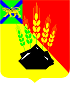 АДМИНИСТРАЦИЯ МИХАЙЛОВСКОГО МУНИЦИПАЛЬНОГО РАЙОНА ПОСТАНОВЛЕНИЕ 
____________                                     с. Михайловка                                      №  ___________О внесении изменений в постановление администрации Михайловского муниципального района от 26.10.2020 № 929-па «Об утверждении муниципальной программы«Обеспечение жильем молодых семей Михайловского муниципального района» на 2021-2023 годы»На основании Бюджетного кодекса Российской Федерации, Федерального закона от 06.10.2003 № 131-ФЗ «Об общих принципах организации местного самоуправления в Российской Федерации», постановления Администрации Приморского края от 30.12.2019 № 945-па «Об утверждении государственной программы Приморского края «Обеспечение доступным жильем и качественными услугами жилищно-коммунального хозяйства населения Приморского края» на 2020-2027 годы», Устава Михайловского муниципального района, администрация Михайловского муниципального районаПОСТАНОВЛЯЕТ:1. Внести в постановление администрации Михайловского муниципального района от 26.10.2020 № 929-па «Об утверждении муниципальной программы «Обеспечение жильем молодых семей Михайловского муниципального района» на 2021-2023 годы (далее – Программа) следующие изменения:1.1. Раздел «Ожидаемые конечные результаты реализации Программы» Паспорта Программы изложить в новой редакции следующего содержания:1.2. Раздел VII «Ожидаемые конечные результаты Программы» Программы изложить в новой редакции: «Достижение цели Программы осуществляется путем решения следующей задачи: «Поддержка в решении жилищной проблемы молодых семей Михайловского муниципального района, признанных нуждающимися в улучшении жилищных условий».Основным целевым показателем (индикатором) Программы, характеризующим эффективность реализации Программы, в том числе достижение цели и степень выполнения задачи муниципальной Программы, является предоставление молодым семьям-участникам программы социальных выплат на приобретение жилья экономкласса или строительство жилого дома экономкласса; не менее 6 молодых семей: в том числе в 2021 году – 2 молодых семьи, 2022 году – 3 молодых семьи, в 2023 году – 1 молодая семья».1.3. Приложение № 1 к Программе «Перечень основных мероприятий муниципальной программы «Обеспечение жильем молодых семей Михайловского муниципального района» на 2021-2023 годы изложить в новой редакции:2. Муниципальному казенному учреждению «Управление по организационно-техническому обеспечению деятельности администрации Михайловского муниципального района» (Горшков А.П.) разместить данное постановление на официальном сайте администрации Михайловского муниципального района. 3. Настоящее постановление вступает в силу с момента его размещения а официальном сайте администрации Михайловского муниципального района в информационно-коммуникационной сети Интернет. 4. Контроль исполнения настоящего постановления возложить на заместителя главы администрации муниципального района Михайлову О.М.Глава Михайловского муниципального района –Глава администрации района                                                 В.В. АрхиповОжидаемые конечные результаты реализации ПрограммыВыполнение мероприятий Программы позволит 4 молодым семьям улучшить жилищные условия путем получения социальных выплат на приобретение или строительство  стандартного жилья: в 2021 году - 2 молодые семьи, 2022 году - 3 молодых семьи, в 2023 году - 1 молодая семья.№ п/пНаименованиемероприятияСроквыполненияОбъем финансирования (тыс. рублей, в текущих ценах каждого года)Объем финансирования (тыс. рублей, в текущих ценах каждого года)Объем финансирования (тыс. рублей, в текущих ценах каждого года)Объем финансирования (тыс. рублей, в текущих ценах каждого года)Заказчик, координаторПрограммы№ п/пНаименованиемероприятияСроквыполнениявсего2021-2023 годы202120222023Заказчик, координаторПрограммы123456781.Предоставление субсидий на социальные выплаты молодым семьям - участникам Программы для приобретения (строительства) стандартного жилья2021-20232 989 006,40 2 189 006,40400 00,00400 000,00Отдел по культуре, внутренней и молодёжной политике администрации Михайловского муниципального района2.Вручение свидетельств о праве на получение социальной выплаты для приобретения жилого помещения или создание объекта индивидуального жилищного строительства для молодых семей - претендентов Программы2021-20230,00(6 семей)0,00(2 семьи)0,00(3 семьи)0,00(1 семья)Отдел по культуре, внутренней и молодёжной политике администрации Михайловского муниципального района3.Формирование списков молодых семей - участников Программы2021-20230,00(6 семей)0,00(2 семьи)0,00(3 семьи)0,00(1 семья)Отдел по культуре, внутренней и молодёжной политике администрации Михайловского муниципального района4.Освещение целей и задач Программы в средствах массовой информации 2021-20230000Отдел по культуре, внутренней и молодёжной политике администрации Михайловского муниципального районаИТОГО2 989 006,40 2 189 006,40400 00,00400 000,00